СОГЛАШЕНИЕ № 3о предоставлении Фондом поддержки предпринимательства услуг субъектам малого и среднего предпринимательства, физическим лицам, заинтересованным в начале осуществления предпринимательской деятельности и физическим лицам, применяющим специальный налоговый режим «Налог на профессиональный доход»г. Владикавказ                                                                         «15» февраля 2024 г.Общие положенияФонд поддержки предпринимательства, именуемый в дальнейшем Фонд, в лице директора Гагиева Батраза Викторовича, действующего на основании Устава, публикует настоящее Соглашение о предоставлении услуг субъектам малого и среднего предпринимательства, зарегистрированным на территории Республики Северная Осетия-Алания, физическим лицам, заинтересованным в начале осуществления предпринимательской деятельности и физическим лицам, применяющим специальный налоговый режим «Налог на профессиональный доход» (далее по тексту – Соглашение).Настоящее Соглашение о предоставлении услуг субъектам малого и среднего предпринимательства, физическим лицам, заинтересованным в начале осуществления предпринимательской деятельности и физическим лицам, применяющим специальный налоговый режим «Налог на профессиональный доход», является офертой, на основании ст. ст. 435, 437 Гражданского кодекса Российской Федерации. Услуги субъектам малого и среднего предпринимательства, физическим лицам, заинтересованным в начале осуществления предпринимательской деятельности и физическим лицам, применяющим специальный налоговый режим «Налог на профессиональный доход», оказываются на условиях, определенных настоящим Соглашением, размещенном в свободном доступе в сети Интернет по адресу: http://www:fpprso.ru.Фонд вправе изменить или дополнить условия настоящего Соглашения в любой момент, как с уведомлением получателей услуг, так и без него. Действующая редакция размещается на сайте Фонда.В настоящем Соглашении используются следующие понятия и термины:Оферта – адресованное одному или нескольким конкретным лицам предложение, которое достаточно определенно и выражает намерение лица, сделавшего предложение, считать себя заключившим договор с адресатом, которым будет принято предложение. Оферта должна содержать существенные условия договора.Акцепт оферты - ответ лица, которому адресована оферта, о ее принятии, или совершение лицом, получившим оферту, в срок, установленный для ее акцепта, действий по выполнению указанных в ней условий договора. Условия признания ответа или действия получателя услуг акцептом в рамках настоящего Соглашения определены в п. 4.4 настоящего Соглашения.Анкета-заявление - заявление на предоставление услуги, полученное от субъекта малого и среднего предпринимательства, физического лица, заинтересованного в начале осуществления предпринимательской деятельности или физического лица, применяющего специальный налоговый режим «Налог на профессиональный доход», и оформленное в соответствии с требованиями Фонда.Получатели услуг в рамках настоящего Соглашения - субъекты малого и среднего предпринимательства, физические лица, заинтересованные в начале осуществления предпринимательской деятельности и физические лица, применяющие специальный налоговый режим «Налог на профессиональный доход».Субъект малого и среднего предпринимательства – индивидуальный предприниматель или юридическое лицо, соответствующие требованиям статьи 4 Федерального закона от 24.07.2007 № 209-ФЗ «О развитии малого и среднего предпринимательства в Российской Федерации», зарегистрированные и осуществляющие свою деятельность на территории Республики Северная Осетия-Алания.Предмет Соглашения Предметом настоящего Соглашения выступают услуги, за исключением консультационных услуг, услуг по организации участия в конференциях, форумах, круглых столах, оказываемые Фондом субъектам малого и среднего предпринимательства, физическим лицам, заинтересованным в начале осуществления предпринимательской деятельности и физическим лицам, применяющим специальный налоговый режим «Налог на профессиональный доход».В рамках настоящего Соглашения Фондом оказываются следующие услуги:Проведение обучающей программы на тему: «Основы технологического предпринимательства».Проведение семинара на тему: «Регистрация самозанятых. Работа в мобильных приложениях "Мой налог", "Свое дело".Проведение семинара на тему: «Основы правовой грамотности для самозанятых: договоры, отчетные документы: налогообложение».Проведение круглого стола на тему: «Личные финансы и финансы бизнеса: как расти в деньгах и увеличивать финансовые потоки».Проведение семинара на тему: «Как самозанятым работать на маркет плейсах. Платформы для работы с самозанятыми».Проведение круглого стола на тему: «Социальный контракт для самозанятых, меры государственной поддержки».Проведение круглого стола на тему: «Юридическая грамотность самозанятых. Ошибки, допускаемые при использовании НПД и как их избежать».Проведение семинара на тему: «Самозанятые в сфере АПК».Проведение семинара на тему: «Договоры. Формирование чека. Акты: виды договоров, применяемых самозанятыми; ответственность».Проведение семинара на тему: «Сервисы для самозанятых: агрегаторы заказов, платежные сервисы, банковские приложения».Проведение семинара на тему: «Особенности ИП на режиме самозанятости, сравнение с другими режимами налогообложения».Проведение семинара на тему: «Самозанятый: как вырасти до юридического лица».Проведение тренинга на тему: «Как самозанятому производить продукты питания и открыть точку общепита».Проведение тренинга на тему: «Защита прав потребителей. Что нужно оформить самозанятому для клиентов».Проведение тренинга на тему: «Требования контролирующих органов к помещениям, используемым самозанятыми для осуществления своей деятельности: оформление договора аренды; требования Роспотребнадзора; требования пожарной инспекции».Проведение тренинга на тему: «Алгоритм работы с контрагентом для самозанятого».Проведение бизнес-игры на тему: «Финансы и инвестиции».Проведение тренинга на тему: «Маркетинговые инструменты для самозанятых».Проведение мастер-класса на тему: «Online сервисы для самозанятых граждан».Проведение мастер-класса на тему: «Взаимодействие самозанятых с контрагентами и клиентами».Проведение мастер-класса на тему: «Полезные сервисы для самозанятых».Проведение бизнес-игры на тему: «Генерация идей бизнес-проектов».Проведение бизнес-игры на тему: «Открой свою компанию».Проведение форума на тему: «Время возможностей для самозанятых».Права и обязанности СторонПолучатели услуг в рамках настоящего Соглашения обязуются:- соответствовать требованиям ст. 4 Федерального закона от 24.07.2007                  № 209-ФЗ «О развитии малого и среднего предпринимательства в Российской Федерации», быть зарегистрированным и осуществлять свою деятельность на территории Республики Северная Осетия-Алания (за исключением физического лица, заинтересованного в начале осуществления предпринимательской деятельности);- сообщать достоверные сведения (в том числе, персональные данные), необходимые для предоставления услуг и исполнения других своих обязательств, установленных Соглашением и действующим законодательством;- участвовать в опросах Фонда;- самостоятельно следить за любыми обновлениями информации, размещаемой на сайте Фонда поддержки предпринимательства, в том числе следить за изменениями настоящего Соглашения и любых иных материалов, которые прямо или косвенно связаны с оказанием услуг.Получатели услуг в рамках настоящего Соглашения имеют право получать услуги, перечисленные в п.2., в порядке и на условиях, предусмотренных в настоящем Соглашении.Фонд обязуется:- предоставлять необходимую информацию об оказываемых в рамках настоящего Соглашения услугах;- организовывать и оказывать услуги качественно и с учетом описания услуги, которая выбрана получателем услуг в рамках настоящего Соглашения.Фонд имеет право:- не допускать к получению услуг индивидуальных предпринимателей или юридических лиц, не соответствующих требованиям ст. 4 Федерального закона от 24.07.2007 № 209-ФЗ «О развитии малого и среднего предпринимательства в Российской Федерации»;- не допускать к получению услуг индивидуальных предпринимателей или юридических лиц, не зарегистрированных и не осуществляющих свою деятельность на территории Республики Северная Осетия-Алания, а также физических лиц, имеющих намерение осуществлять предпринимательскую деятельность не на территории Республики Северная Осетия-Алания;- не допускать к получению услуг субъектов малого и среднего предпринимательства, физических лиц, заинтересованных в начале осуществления предпринимательской деятельности и физических лиц, применяющих специальный налоговый режим «Налог на профессиональный доход», чьи данные, представленные при заключении настоящего Соглашения, не соответствуют данным получателей услуг, претендующих на получение услуг непосредственно перед началом оказания услуг;- самостоятельно избирать форму оказания услуг в рамках настоящего Соглашения;- изменять или дополнять условия настоящего Соглашения в любой момент, как с уведомлением получателей услуг, так и без него.Порядок и условия оказания услугУслуги, перечисленные в пункте 2. настоящего Соглашения, оказываются на бесплатной или частично платной основе.Получателями услуг являются субъекты малого и среднего предпринимательства, физические лица, заинтересованные в начале осуществления предпринимательской деятельности и физические лица, применяющие специальный налоговый режим «Налог на профессиональный доход».Предоставление услуг получателям услуг в рамках настоящего Соглашения документально оформляется путем заполнения анкеты-заявления.Заполнение анкеты-заявления, содержащей наименование, сроки и условия предоставления конкретной услуги, является акцептом публичной оферты.Настоящее Соглашение считается заключенным с момента получения Фондом от получателя услуги акцепта. С момента совершения акцепта получатель услуги считается ознакомившимся и согласившимся с условиями настоящего Соглашения.Предоставление услуг получателям услуг в рамках настоящего Соглашения включает в себя следующие процедуры:- получение анкеты-заявления заявителя;- рассмотрение анкеты-заявления заявителя, информирование заявителя об итогах рассмотрения заявки;- заключение договора с исполнителем на организацию проведения услуг;- организация услуг;- проведение мониторинга результатов услуг.Выбор Исполнителя для оказания конкретной услуги получателям услуг в рамках настоящего Соглашения осуществляется Фондом.Ответственность СторонПо всем вопросам, не урегулированным настоящим Соглашением, а также при разрешении споров, возникших в процессе его исполнения, Стороны руководствуются законодательством Российской Федерации.Стороны несут ответственность за неисполнение или ненадлежащее исполнение обязательств по настоящему Соглашению в соответствии с законодательством Российской Федерации.В случае предоставления субъектом малого и среднего предпринимательства, физическим лицом, заинтересованным в начале осуществления предпринимательской деятельности и физическим лицом, применяющим специальный налоговый режим «Налог на профессиональный доход», недостоверных сведений или документов, послуживших основанием для неправомерного предоставления услуги, Фонд вправе отказать в предоставлении услуги.Субъекты малого и среднего предпринимательства, физические лица, заинтересованные в начале осуществления предпринимательской деятельности и физические лица, применяющие специальный налоговый режим «Налог на профессиональный доход» несут ответственность за полноту и достоверность сведений (в том числе персональных данных), предоставленных Фонду. В случае изменения сведений (в том числе персональных данных), предоставленных Фонду, получатели услуг в рамках настоящего Соглашения обязаны уведомить о внесенных изменениях в течение 10 (десяти) календарных дней со дня вступления в силу соответствующих изменений, но не позднее 2 (двух) дней до начала оказания услуг.Стороны освобождаются от ответственности за неисполнение или ненадлежащее исполнение обязательств по настоящему Соглашению, если надлежащее исполнение оказалось невозможным вследствие непреодолимой силы, то есть чрезвычайных и непредотвратимых при данных условиях обстоятельств, под которыми понимаются: запретные действия или акты органов государственной власти и местного самоуправления, гражданские волнения, эпидемии, блокада, эмбарго, землетрясения, наводнения, пожары или другие стихийные бедствия, в том числе обстоятельства, препятствующие предоставлению услуги или выполнению расходных обязательств Фонда на ее предоставление.С момента наступления обстоятельств непреодолимой силы действие настоящего Соглашения приостанавливается до момента, определяемого Сторонами настоящего Соглашения путем проведения переговоров и принятия соответствующего решения по вопросу о возможности (невозможности) продолжения договорных отношений в рамках настоящего Соглашения.Заключительные положенияНастоящее Соглашение вступает в силу с момента его размещения в сети Интернет на сайте Фонда поддержки предпринимательства по адресу:                               http:// www:fpprso.ru В случае внесения изменений в настоящее Соглашение, такие изменения вступают в силу с момента опубликования новой редакции Соглашения, если иной срок вступления изменений в силу не определен дополнительно при их публикации.Реквизиты ФондаПолное наименование: Фонд поддержки предпринимательстваСокращенное наименование: ФППЮридический адрес: 362019, РСО-Алания, г. Владикавказ, ул. Шмулевича, 8бПочтовый адрес: 362019, РСО-Алания, г. Владикавказ, ул. Шмулевича, 8бОГРН 1111500001161, ИНН/КПП 1513010302/151301001E-mail: fond.vov@yandex.ruТелефон: +7 (8672) 700-471Приложение №1к Соглашению № 3 от «15»  февраля 2024 г.Форма анкеты-заявления на предоставление услуги Подпись Заявителя:«___» _______________ 20___ г.Заявление принял:«___» ______________ 20__ г.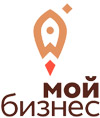 Фонд поддержки предпринимательства362019, РСО-Алания, г, Владикавказ, ул. Шмулевича, 8б,тел.: +7(8672) 700-471, www.fpprso.ru,e-mail: fond.vov@yandex.ruФонд поддержки предпринимательства362019, РСО-Алания, г, Владикавказ, ул. Шмулевича, 8б,тел.: +7(8672) 700-471, www.fpprso.ru,e-mail: fond.vov@yandex.ruАнкета-заявлениесубъекта малого (среднего) предпринимательства, физического лица, самозанятого на оказание услугиАнкета-заявлениесубъекта малого (среднего) предпринимательства, физического лица, самозанятого на оказание услугиАнкета-заявлениесубъекта малого (среднего) предпринимательства, физического лица, самозанятого на оказание услуги1.Наименование услуги:2.Сроки предоставления услуги:«____» _______________20__ г.«____» _______________20__ г.3.Условия предоставления услуги:бесплатнобесплатно4. Полное наименование юридического лица/ФИО индивидуального предпринимателя, физического лица – получателя услуги:5. ИНН юридического лица/ индивидуального предпринимателя – получателя услуги:6. ФИО представителя7.Контакты юридического лица/ФИО индивидуального предпринимателя, физического лица – получателя услуги:Телефон:E-mail:Телефон:E-mail:Оборот (выручка), тыс. руб.20___ г.20__г. (прогноз)Оборот (выручка), тыс. руб.Среднесписочная численность работниковНастоящим Субъект МСП:подтверждает и гарантирует, что вся информация, указанная выше, является подлинной и достоверной;подтверждает, что ознакомлен и согласен с СОГЛАШЕНИЕМ;подтверждает, что настоящая анкета-заявление рассматривается в качестве оферты о заключении с Фондом поддержки предпринимательства СОГЛАШЕНИЯ об оказании услуги, указанной в пункте 1 настоящей анкеты-заявления в порядке и на условиях, предусмотренных СОГЛАШЕНИЕМ;в соответствии со статьями 6,9 «О персональных данных» дает свое письменное согласие на обработку персональных данных.                                   Настоящим Субъект МСП:подтверждает и гарантирует, что вся информация, указанная выше, является подлинной и достоверной;подтверждает, что ознакомлен и согласен с СОГЛАШЕНИЕМ;подтверждает, что настоящая анкета-заявление рассматривается в качестве оферты о заключении с Фондом поддержки предпринимательства СОГЛАШЕНИЯ об оказании услуги, указанной в пункте 1 настоящей анкеты-заявления в порядке и на условиях, предусмотренных СОГЛАШЕНИЕМ;в соответствии со статьями 6,9 «О персональных данных» дает свое письменное согласие на обработку персональных данных.                                   Настоящим Субъект МСП:подтверждает и гарантирует, что вся информация, указанная выше, является подлинной и достоверной;подтверждает, что ознакомлен и согласен с СОГЛАШЕНИЕМ;подтверждает, что настоящая анкета-заявление рассматривается в качестве оферты о заключении с Фондом поддержки предпринимательства СОГЛАШЕНИЯ об оказании услуги, указанной в пункте 1 настоящей анкеты-заявления в порядке и на условиях, предусмотренных СОГЛАШЕНИЕМ;в соответствии со статьями 6,9 «О персональных данных» дает свое письменное согласие на обработку персональных данных.                                   В соответствии со ст. ст. 6, 9 Федерального закона от 27 июля 2006 года № 152-ФЗ «О персональных данных» даю свое письменное согласие на обработку моих персональных данных ____________________________/________________________/________________________   (Наименование, должность)                          (подпись)                                (Расшифровка)В соответствии со ст. ст. 6, 9 Федерального закона от 27 июля 2006 года № 152-ФЗ «О персональных данных» даю свое письменное согласие на обработку моих персональных данных ____________________________/________________________/________________________   (Наименование, должность)                          (подпись)                                (Расшифровка)В соответствии со ст. ст. 6, 9 Федерального закона от 27 июля 2006 года № 152-ФЗ «О персональных данных» даю свое письменное согласие на обработку моих персональных данных ____________________________/________________________/________________________   (Наименование, должность)                          (подпись)                                (Расшифровка)(должность)(подпись)(расшифровка)(должность)(подпись)(расшифровка)